Year 5 Resources Sustainable Development GoalsContext: The 2030 Agenda for Sustainable Development, adopted by all United Nations Member States in 2015, provides a shared blueprint for people and the planet, now and into the future. At its heart are the 17 Sustainable Development Goals (SDGs), in a global partnershipConcepts:Place, space, environment, interconnection, scale, change Facts Vocabulary1: Resources - any materials or asset humans can make use ofRenewable, resources, energy, 2: Renewable – to not be depleted by use; it won’trun outRenewable, resources, energy, 3: Non-renewable – a natural source of energy thatcannot be replenishedFormation of coal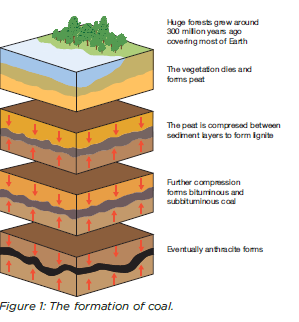 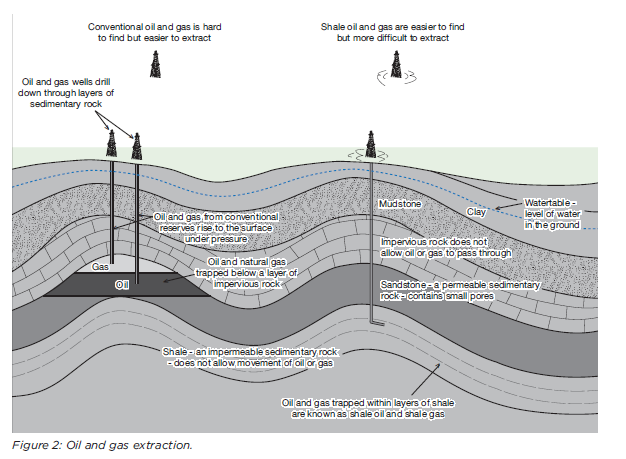 gas extraction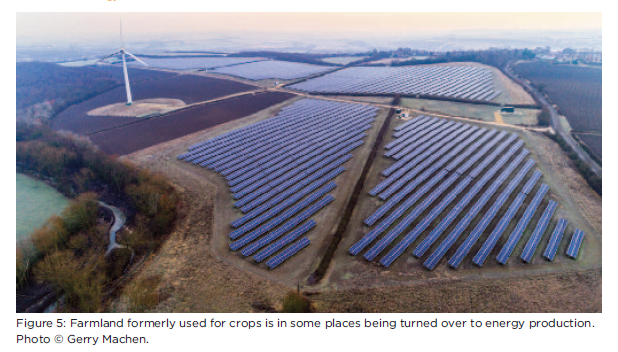 Solar Farm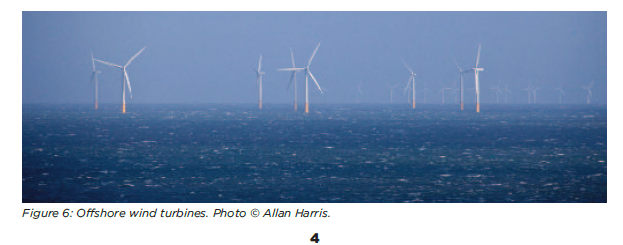 Wind farm 4. Sustainable – able to meet the needs of thepresent without compromising the ability offuture generations to meet their needsFormation of coalgas extractionSolar FarmWind farm 5. Reduce, reuse, recycle – a slogan designed to encourage people to protect the environment by reducing waste, finding other uses for it, and recycling itFormation of coalgas extractionSolar FarmWind farm 6. The average UK household throws away £470 worth of food that could have been eaten every yearFormation of coalgas extractionSolar FarmWind farm 7. Over 25% of the world’s population
 does not have enough food.Formation of coalgas extractionSolar FarmWind farm 8. The NFU have calculated that, if we relied only on 
UK-produced food, we’d only have enough food supplies to last until the middle of August each year.Formation of coalgas extractionSolar FarmWind farm 9. 20% of the world’s population use 80% of the energy.Formation of coalgas extractionSolar FarmWind farm 10. The energy saved by recycling 1 plastic bottle will power a computer for 25 minutes.Formation of coalgas extractionSolar FarmWind farm 11. 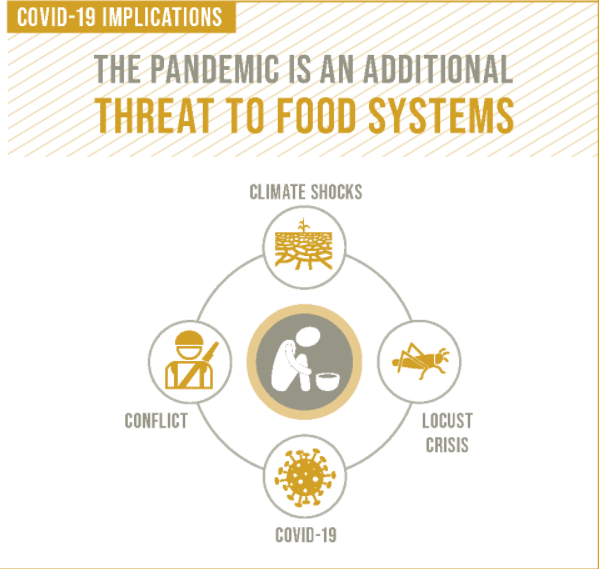 Formation of coalgas extractionSolar FarmWind farm 12. 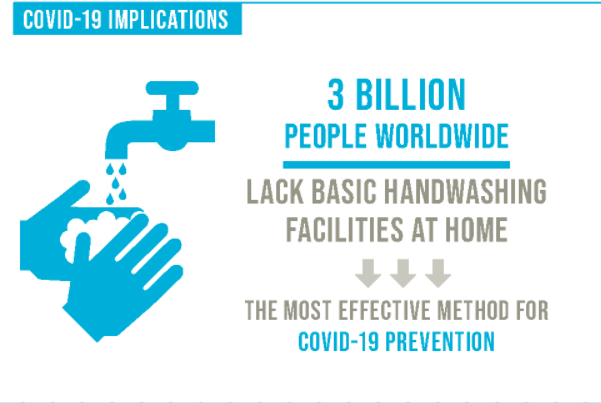 Formation of coalgas extractionSolar FarmWind farm 